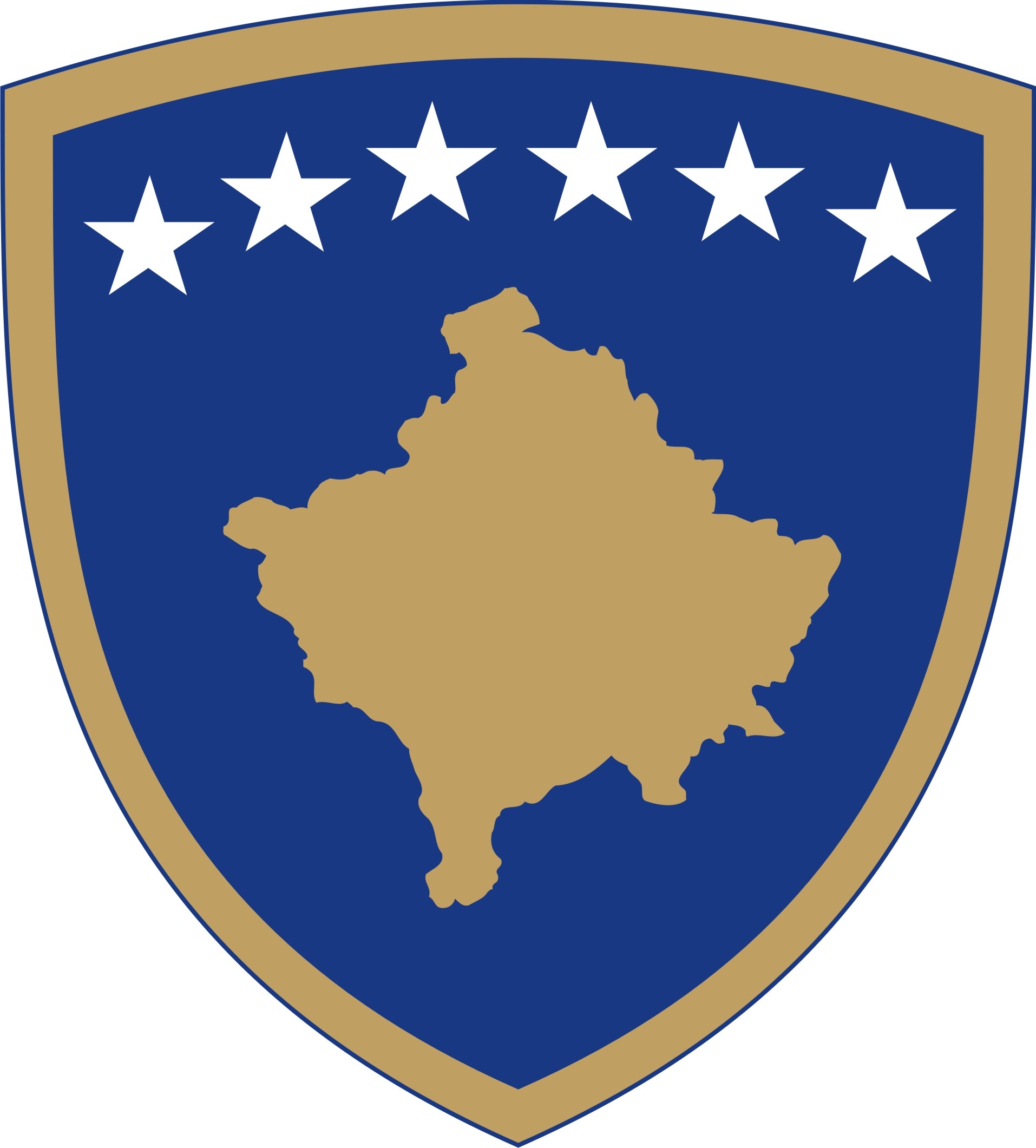 Republika e KosovësRepublika Kosova - Republic of KosovoQeveria - Vlada - GovernmentMinistria e DrejtësisëMinistarstvo Pravde Ministry of Justice Raporti nga procesi i konsultimit për projektligjin për bashkëpunim juridik ndërkombëtar në çështje civileJANAR 2020HyrjeHartimi i Projektligjit për Bashkëpunim Juridik Ndërkombëtar në Çështjet Civile në Republikën e Kosovës është pjesë e Planit Vjetor të Punës së Qeverisë për vitin 2019, përkatësisht Planin Vjetor të Ministrisë se Drejtësisë.Qëllimi i Projektligjit është intensifikimi dhe përmirësimi i bashkëpunimit juridik në çështjet civile. Përmes miratimit të këtij Projektligji rritet siguria juridike për ata që preken nga ai, si dhe efikasiteti i procedurës që zhvillohet, do te përmirësohet qasja ne drejtësi dhe fuqizimi i sundimit te ligjit, cili do te jete ne pajtim me legjislacionin  e BE-së dhe praktikat më të mira ndërkombëtare. .Ky projektligj është hartuar nga Grupi Punues i përbërë nga gjyqtarë, prokurorë, ekspertë vendorë dhe ndërkombëtare, gjyqtarë dhe i kryesuar nga Ministria e Drejtësisë. Në të gjitha fazat e përgatitjes së tij, janë zhvilluar konsultime të vazhdueshme me ekspertë dhe njohës të kësaj fushe, përfaqësues të Prokurorisë, Gjyqësorit, Policisë, Këshilltarët Ligjorë të Zyrës së Përfaqësuesit Special të BE-së (PSBE), të cilët kanë shprehur pikëpamjet e tyre për nevojën e rregullimit të kësaj fushe.Finalizimi i Projektligjit për Bashkëpunim Juridik Ndërkombëtar në Çështjet Civile, është pasuar nga procesi i konsultimit i cili është bërë në formë elektronike Mundësinë për të dhënë komente e kanë pasur të gjithë qytetarët e Republikës së Kosovës dhe ekspertë të ndryshëm përmes platformës elektronike te publikuar ne web faqen e Qeverisë së Republikës së Kosovës. Konsultimi i këtij draft Koncept Dokumentit është bërë ne pajtim të plotë me Rregulloren Nr.05/2016 për standardet minimale për procesin e konsultimit publik. Ecuria procesit të konsultimitProjektligji për Bashkëpunim Juridik Ndërkombëtar në Çështjet Civile është publikuar për konsultim me publikun në platformën elektronike për konsultimet me datë 13/11/ 2019 dhe ka qenë i hapur për komente deri me datë 03/12/2019. Sipas Rregullores për standardet minimale të konsultimit publik, Projektligjit për Bashkëpunim Juridik Ndërkombëtar në Çështjet Civile së bashku me dokumentin për konsultim me informata të përmbledhura rreth projektligjit, qëllimeve, objektivave dhe temave për konsultim.Me qëllim të hartimit të këtij projektligji, janë shfrytëzuar disa forma dhe teknika të konsultimeve publike. Janë zhvilluar edhe konsultime me shkrim dhe takime me grupe të interesit. Kontribut është pranuar nga Zyra e BE-së në Kosovë, Misioni i OSBE dhe Ministria e Punëve të Brendshme e Kosovës.Përmbledhje e  kontributeve të pranuara gjatë procesit të konsultimitPalët e interesit kanë dhënë kontributin e tyre përmes formave dhe teknikave të përshkruara më sipër. Komente në Projektligjin për Bashkëpunim Juridik Ndërkombëtar në Çështjet Civile janë pranuar përmes platformës elektronike dhe përmes konsultimit me shkrim, në formë elektronike, nga Zyra e BE-së, Misioni i OSBE në Kosovë dhe Ministria e Punëve të Brendshme e Kosovës.Hapat e ardhshëmMe qëllim të finalizimit të Projektligjit për Bashkëpunim Juridik Ndërkombëtar në Çështjet Civile dhe shqyrtimit të komenteve të pranuara, do të mbahet një takim me anëtarët e  Grupit Punues dhe Projektligji do të procedohet tutje për miratim në Qeveri.   Shtojca – tabela e detajuar me informatat për kontribuesit, arsyetimet për komentet  e pranuara dhe të refuzuara.  Metodat e KonsultimitDatat/kohëzgjatjaNumri i pjesëmarrësve/kontribuesveKonsultimet me shkrim / në mënyrë elektronike;15 ditë pune 2Publikimi në ueb faqe/Platforma elektronike15 ditë pune 1Dy punëtori 22 pjesëmarrës Projektligji për Bashkëpunim Juridik Ndërkombëtar në Çështje Civile Projektligji për Bashkëpunim Juridik Ndërkombëtar në Çështje Civile Temat e konsultimitKomentetKush ka komentuarStatusi i Komenteve- pranuar, pjesërisht pranuar, nuk është pranuarKomente (komentimi për  pranimin pjesërisht dhe mos pranimit te komenteve është i detyrueshëm)TEMA 1 (Projektligji për Bashkëpunim Juridik Ndërkombëtar në Çështje Civile)Rishikim në tërësi i Projektligjit dhe ndryshim i termave të caktuar sa i përket përkthimit si “shërbimi” në “dërgimi” etj.Projektligji nuk revokon nenin 283 të Ligjit për Procedurën Kontestimore.Heqja e pjesës së dytë të nenit 2.3, për shkak të krijimit të pasigurisë dhe mundësisë për keqpërdorime të autorizimeve sa i përket ofrimit të ndihmës juridike.Misioni i OSBE dhe Zyra e BEMisioni i OSBEMPBPranohetPranohetPranohet pjesërishtTEMA 2 (Shërbimi i dokumenteve): Kërkesat nga gjykatat e huaja [ose autoritetet e tjera gjyqësore kompetente të huaja] për shërbimin e dokumenteve gjyqësore ose jashtëgjyqësore për të adresuarit në Republikën e Kosovës dhe nga gjykatat e Republikës së Kosovës për dërgimin e dokumenteve gjyqësore ose jashtëgjyqësore të adresuarit në vendet e huaja me qëllim të zhvillimit të procedurës civile.Koment tek neni 9 i Projektligjit në lidhje me referimin në paragrafin 8.1 dhe neni 18 sa i përket referimit në nenin 22.3.Zyra e BEPranohet